 1- заседание  5-созыва      КАРАР                                                                        		     РЕШЕНИЕ   30 сентябрь 2020 й.                              №3             	            30 сентября 2020годаО редакционной комиссии первого заседания Совета сельского поселения Усть-Табасский сельсовет муниципального района Аскинский  район Республики БашкортостанВ соответствии со статьей 26 Регламента Совета сельского поселения Усть-Табасский сельсовет муниципального района Аскинский  район Республики Башкортостан Совет сельского поселения Усть-Табасский сельсовет муниципального района Аскинский район Республики Башкортостан  р е ш и л:  избрать редакционную комиссию первого заседания  Совета сельского поселения Усть-Табасский сельсовет муниципального района Аскинский  район Республики Башкортостан в следующем составе:1. Фаершина Глафира Янтимировна - избирательный округ № 2;2. Насибуллина Светлана Исмагиловна - избирательный округ № 1.Председательствующий на заседанииСовета сельского поселения Усть-Табасский сельсоветмуниципального района Аскинский районРеспублики Башкортостан Л.Р.ЗихинаБАШҠОРТОСТАН РЕСПУБЛИКАҺЫАСҠЫН  РАЙОНЫМУНИЦИПАЛЬ РАЙОНЫНЫҢТАБАҪКЫ−ТАМАҠАУЫЛ СОВЕТЫАУЫЛ  БИЛӘМӘҺЕ СОВЕТЫ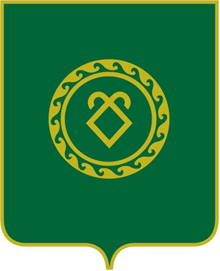 СОВЕТСЕЛЬСКОГО ПОСЕЛЕНИЯУСТЬ-ТАБАССКИЙ СЕЛЬСОВЕТМУНИЦИПАЛЬНОГО РАЙОНААСКИНСКИЙ РАЙОНРЕСПУБЛИКИ  БАШКОРТОСТАН